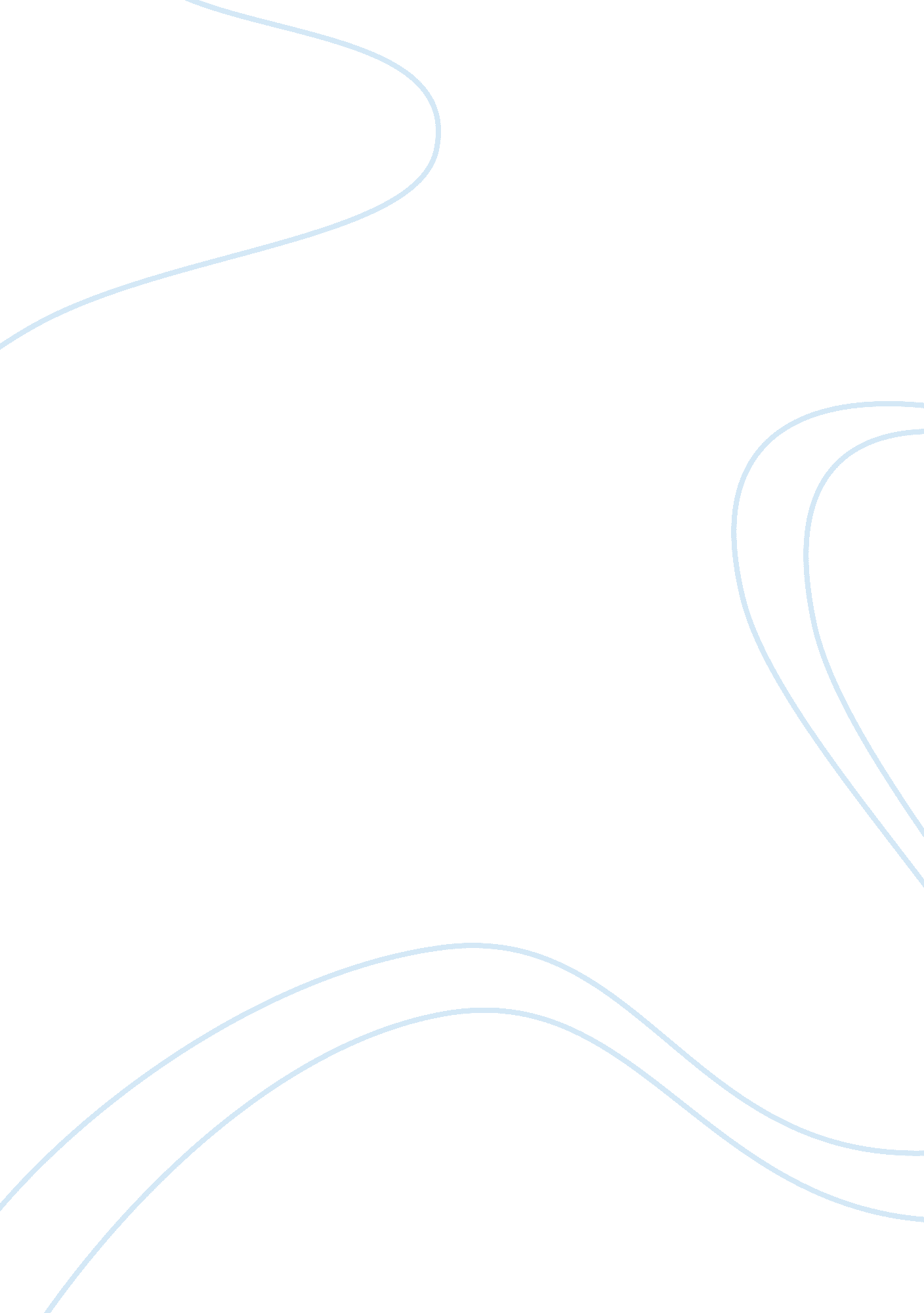 Information system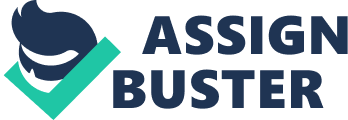 [Supervisor’s Difficulties in creating a new software system This report highlights the difficulties thatare faced while creating a new software system and the reasons that causes such hindrances. By creating an effective software system it will ensure the success for the developer and the organization, but at the same time it can cause some problems, which are also discussed in the paper. 
The major problem that arises in creating a software system is the lack of documentation and specification that the software engineers are constantly battling with, because creating a new software system takes large amount of time and effort and unfortunately many software companies do not release substantial budget and time which leads in the lack of documentation. The people who create a software system are in immense pressure to come up with the software at a lowest possible cost (Dahanayake). 
The pace of the advancement in software engineering has increased so rapidly that the best practices that were known by the individual in creating a software system has deviated and has changed too fast. This is because in Information technology industry every time something new turns up and it is becoming difficult for the professionals in coping up with it. Most of the software systems are developed through an integrated channel of customer feedback and this makes the task more difficult for them to create exactly the same software system that is demanded by most of the customer (Downes). 
While creating software system there has also been some legal consequences in the issuance and the protection of the licenses. Bigger firms often negotiate for the software license due to the poorly defined law of license, which adds up more difficulties for the firms. The companies are struggling to survive in the market and they are relying on their professionals to get them a competitive advantage in the market which puts more stress on these experts which forces them to make decisions that are unlikely to favor the company while fulfilling customer’s demands (Downes). 
More often while creating a software system; the biggest problem is the lack of understanding the software system regarding both the managers and the information technology expert who are leading the development effort. To create software system one should analyze the software components because otherwise some software’s are known as ‘ spaghetti code’, which are unstructured and complex. This gives rise to the quality and time tradeoff and affects the growth of the company. Some software’s are made for a particular environment and the software that is made only for one environment cannot easily be transported and replaced to another environment. This might pose a difficulty for the company to adjust with the new technology requirements. (Dahanayake) 
Success of information technology firms is based on the development of the effective software system and the loopholes might lead a company to failure. While the development of the software system may take certain amount of effort but it will earn a company huge returns and ultimately it would alter the difficulties in creating software system. 
Works Cited 
Dahanayake, A. Service-oriented software system engineering: challenges and practices. London: Idea Group Inc (IGI), 2005. 
Downes, L. “ New Software Creates Licensing Problems.” 2008 йил 07-October. http://www. cioinsight. com. 2012 йил 17-March . 